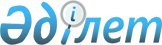 Об определении мест для размещения агитационных печатных материалов и предоставлении помещения для проведения встреч с выборщиками всех кандидатов в акимы сельских округов и города Тайынша на территории Тайыншинского района Северо-Казахстанской области
					
			Утративший силу
			
			
		
					Постановление акимата Тайыншинского района Северо-Казахстанской области от 15 марта 2018 года № 75. Зарегистрировано Департаментом юстиции Северо-Казахстанской области 16 марта 2018 года № 4607. Утратило силу постановлением акимата Тайыншинского района Северо-Казахстанской области от 14 июля 2021 года № 268 (вводится в действие со дня его первого официального опубликования)
      Сноска. Утратило силу постановлением акимата Тайыншинского района Северо-Казахстанской области от 14.07.2021 № 268 (вводится в действие со дня его первого официального опубликования).
      В соответствии с пунктами 4, 6 статьи 28 Конституционного закона Республики Казахстан от 28 сентября 1995 года "О выборах в Республике Казахстан", акимат Тайыншинского района Северо-Казахстанской области ПОСТАНОВЛЯЕТ:
      1. Определить совместно с Тайыншинской районной избирательной комиссией (по согласованию) места для размещения агитационных печатных материалов для всех кандидатов в акимы сельских округов и города Тайынша на территории Тайыншинского района Северо-Казахстанской области, согласно приложению 1 к настоящему постановлению.
      2. Предоставить на договорной основе помещение для проведения встреч с выборщиками всем кандидатам в акимы сельских округов и города Тайынша на территории Тайыншинского района Северо-Казахстанской области, согласно приложению 2 к настоящему постановлению.
      3. Настоящее постановление вводится в действие со дня его первого официального опубликования. Места для размещения агитационных печатных материалов для всех кандидатов в акимы сельских округов и города Тайынша на территории Тайыншинского района Северо-Казахстанской области Помещение для проведения встреч с выборщиками, предоставляемые на договорной основе всем кандидатам в акимы сельских округов и города Тайынша на территории Тайыншинского района Северо-Казахстанской области
					© 2012. РГП на ПХВ «Институт законодательства и правовой информации Республики Казахстан» Министерства юстиции Республики Казахстан
				
      Аким района

В. Дудов

      СОГЛАСОВАНО

      Председатель

      Тайыншинской районной

      избирательной комиссии

      Северо-Казахстанской области

      Республики Казахстан

С. Жакенова

      15 марта 2018 года
Приложение 1 к постановлению акимата Тайыншинского района Северо-Казахстанской области от 15 марта 2018 года № 75
№ п/п
Наименование населенного пункта
Места для размещения печатных агитационных материалов
1
г. Тайынша
1) Информационный стенд на центральной площади "Достык";

2) Информационный стенд у здания государственного коммунального казенного предприятия "Районный дом культуры" коммунального государственного учреждения "Отдел культуры и развития языков акимата Тайыншинского района Северо-Казахстанской области".Приложение 2 к постановлению акимата Тайыншинского района Северо-Казахстанской области от 15 марта 2018 года №75
№ п/п
Наименование населенного пункта
Помещение для проведения встреч с выборщиками
1.
г. Тайынша
Государственное коммунальное казенное предприятие "Районный дом культуры" коммунального государственного учреждения "Отдел культуры и развития языков акимата Тайыншинского района Северо-Казахстанской области"